
Directions:  Fill in each blank with the word that best completes the reading comprehension.

     When Helmut and Erika Simon went out for a walk on September 19, 1991, they didn't (1)  _______________________   to return home the center of a controversy. The Simons were on holiday in the Otztal Alps near the border between Austria and Italy. While hiking in the area, they came across the frozen body of a man. The man was still partially covered with ice. The couple contacted authorities in the village below. A team was sent to the spot to remove the body. The bodies of several hikers in the area had recently been found. The team had no reason to believe this man wasn't just another hiker who had been caught in a storm.
     The recovery team used jackhammers and (2)  _______________________   to remove the body. Their methods ended up doing some damage to the body. After some investigation, the body was taken to Innsbruck, Austria, for further examination. Doctors were amazed at what they found. This was no modern man. Scientists discovered that this man was more than 5,000 years old. He proved to be the oldest mummy ever to be found in Europe.
     When the importance of this discovery was found, a fight began over who had the right to claim the body. A survey was done. It was found that the man, now nicknamed Otzi, had been discovered a little over one hundred yards, the length of a football field, inside Italy. Italy now laid claim to this (3)  _______________________   find.
     Otzi has been examined by several different types of doctors and scientists since that time. You may be asking yourself "Why?" An amazing amount of information has been compiled from Otzi. Let's start with what his body told us. Otzi lived about 5,300 years ago. He was about five feet five inches tall. It is estimated that he was somewhere between thirty and forty-five years of age. The fact that Otzi was covered with ice just shortly after his death preserved his body and kept bacteria from decomposing the body.
     Scientists could tell he spent his childhood in a village called Velturno in what is now Italy. They could also tell that he had moved about thirty-one miles north of there when he was older. This determination was made by studying pollen and dust they found on his clothing. They looked at the enamel on his teeth to (4)  _______________________   what he had eaten growing up. This evidence led them to their conclusions.
     Since Otzi's body was so well preserved, they could study his stomach and tell what he had eaten for his last two meals. They found the remains of chamois, an antelope, and red deer meat. They also found that he had been eating roots and fruits. They found grain in the form of einkorn wheat bran. They think this (5)  _______________________   may have been baked into a type of bread. Pollen mixed with the food indicated that Otzi had eaten these meals in the spring of the year.
     Scientists found little bits of copper and arsenic in Otzi's hair. This study led scientists to believe that Otzi probably separated copper from the rock in which it is found. This is called (6)  _______________________  .
     Scientists were surprised to find about fifty (7)  _______________________   on Otzi's body. They believe that the simple lines and dots found on his body may have been connected to a type of home remedy similar to (8)  _______________________  .
     Otzi wore a sleeveless coat made of woven grass. His vest and shoes were made of leather. Scientists were fascinated by his shoes. The soles, or bottoms of the shoes, were made of (9)  _______________________  . The tops were made of two panels of deer hide. A netting on the inside was made of tree bark. Grass was wrapped around the foot and acted as a warm sock. After further study, some scientists believe the shoes were actually the top part of snowshoes.
     Otzi carried weapons with him. He had a copper axe with a handle made from yew wood. He also carried a flint knife with a handle made of ash wood. His bow was made of yew and measured a little over three feet in length. His quiver held fourteen (10)  _______________________   arrows.
     Otzi carried a bucket, some berries, and a knife for (11)  _______________________   roots and fruit. He had mushrooms with him that were used for medicine. He had his own fire-starting kit containing (12)  _______________________   and (13)  _______________________   to create sparks.
     A close examination of (14)  _______________________   on Otzi's body showed that he had an arrowhead lodged in one shoulder. The (15)  _______________________   of the arrow was missing leading the scientists to believe that Otzi had been traveling with a companion who probably removed it. The blood of four other people was found on Otzi's belongings leading them to believe that Otzi and his friends had probably raided a village in the area and had had to run for their lives. Otzi had been mortally (16)  _______________________   but had made it to the mountains. There he died and was left behind by his companions.
     The discovery of Otzi's body opened a door to the past for scientists. They could get a much clearer picture of what life was like more than 5,000 years ago. 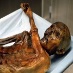 Copyright © 2014 edHelper      When Helmut and Erika Simon went out for a walk on September 19, 1991, they didn't (1)  expect   to return home the center of a controversy. The Simons were on holiday in the Otztal Alps near the border between Austria and Italy. While hiking in the area, they came across the frozen body of a man. The man was still partially covered with ice. The couple contacted authorities in the village below. A team was sent to the spot to remove the body. The bodies of several hikers in the area had recently been found. The team had no reason to believe this man wasn't just another hiker who had been caught in a storm.
     The recovery team used jackhammers and (2)  ice-axes   to remove the body. Their methods ended up doing some damage to the body. After some investigation, the body was taken to Innsbruck, Austria, for further examination. Doctors were amazed at what they found. This was no modern man. Scientists discovered that this man was more than 5,000 years old. He proved to be the oldest mummy ever to be found in Europe.
     When the importance of this discovery was found, a fight began over who had the right to claim the body. A survey was done. It was found that the man, now nicknamed Otzi, had been discovered a little over one hundred yards, the length of a football field, inside Italy. Italy now laid claim to this (3)  historical   find.
     Otzi has been examined by several different types of doctors and scientists since that time. You may be asking yourself "Why?" An amazing amount of information has been compiled from Otzi. Let's start with what his body told us. Otzi lived about 5,300 years ago. He was about five feet five inches tall. It is estimated that he was somewhere between thirty and forty-five years of age. The fact that Otzi was covered with ice just shortly after his death preserved his body and kept bacteria from decomposing the body.
     Scientists could tell he spent his childhood in a village called Velturno in what is now Italy. They could also tell that he had moved about thirty-one miles north of there when he was older. This determination was made by studying pollen and dust they found on his clothing. They looked at the enamel on his teeth to (4)  determine   what he had eaten growing up. This evidence led them to their conclusions.
     Since Otzi's body was so well preserved, they could study his stomach and tell what he had eaten for his last two meals. They found the remains of chamois, an antelope, and red deer meat. They also found that he had been eating roots and fruits. They found grain in the form of einkorn wheat bran. They think this (5)  bran   may have been baked into a type of bread. Pollen mixed with the food indicated that Otzi had eaten these meals in the spring of the year.
     Scientists found little bits of copper and arsenic in Otzi's hair. This study led scientists to believe that Otzi probably separated copper from the rock in which it is found. This is called (6)  smelting  .
     Scientists were surprised to find about fifty (7)  tattoos   on Otzi's body. They believe that the simple lines and dots found on his body may have been connected to a type of home remedy similar to (8)  acupuncture  .
     Otzi wore a sleeveless coat made of woven grass. His vest and shoes were made of leather. Scientists were fascinated by his shoes. The soles, or bottoms of the shoes, were made of (9)  bearskin  . The tops were made of two panels of deer hide. A netting on the inside was made of tree bark. Grass was wrapped around the foot and acted as a warm sock. After further study, some scientists believe the shoes were actually the top part of snowshoes.
     Otzi carried weapons with him. He had a copper axe with a handle made from yew wood. He also carried a flint knife with a handle made of ash wood. His bow was made of yew and measured a little over three feet in length. His quiver held fourteen (10)  bone-tipped   arrows.
     Otzi carried a bucket, some berries, and a knife for (11)  cutting   roots and fruit. He had mushrooms with him that were used for medicine. He had his own fire-starting kit containing (12)  flint   and (13)  pyrite   to create sparks.
     A close examination of (14)  wounds   on Otzi's body showed that he had an arrowhead lodged in one shoulder. The (15)  shaft   of the arrow was missing leading the scientists to believe that Otzi had been traveling with a companion who probably removed it. The blood of four other people was found on Otzi's belongings leading them to believe that Otzi and his friends had probably raided a village in the area and had had to run for their lives. Otzi had been mortally (16)  wounded   but had made it to the mountains. There he died and was left behind by his companions.
     The discovery of Otzi's body opened a door to the past for scientists. They could get a much clearer picture of what life was like more than 5,000 years ago.Answers to Reading Comprehension Questions

1    True
2    Italy
3    Deer
4  Possible answer: Scientists believe that Otzi and his companions were raiding a nearby village and were run off. Otzi had an arrowhead in his shoulder. The doctors believe he was injured and died on his way through the mountains. He body was left there by his companions.
5  Possible answer: Scientists studied the pollen on Otzi's clothing. They also found pollen on the food in Otzi's stomach. They knew where the food and pollen could be found. They could also tell by studying the enamel on Otzi's teeth.
6    Copper
7    Grass
8    Smelting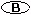 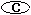 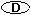 Finding History in the Ice 
By Jane Runyon 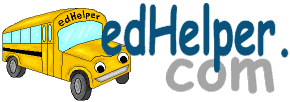 Finding History in the Ice
By Jane RunyonAnswer Key